Приложение № 1
Форма служебной записки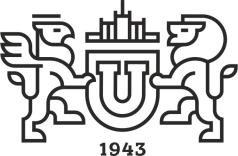 СЛУЖЕБНАЯ ЗАПИСКА_________________ № ________________О выполнении работПрошу выполнить следующие работы:__________________________________________________________________________________________________________________________________________________________(подключить к сети компьютеры (шт.) в ауд./корп., установить кабель-канал, выделить IP-адреса (шт.) и т.п.)Руководитель		______________________		/Ф.И.О./Контактные данные ответственного работника:Ф.И.О.	_________________________
Тел.:	_________________________
E-mail:	_________________@susu.ru
Подтверждение источника финансирования:Начальник ПФО УНИД   (средства УНИД, грантов)		__________________Начальник УПЭД  (средства кафедр, факультетов, подразделений)	__________________Проректор по экономическим и финансовым вопросам (фонд ректора)	__________________министерство НАУКИ И ВЫСШЕГО образования
РОССИЙСКОЙ ФЕДЕРАЦИИюжно-уральскийгосударственный УНИВЕРСИТЕТНАЗВАНИЕ ПОДРАЗДЕЛЕНИЯ